VLASTIVĚDNÉ MUZEUM V OLOMOUCI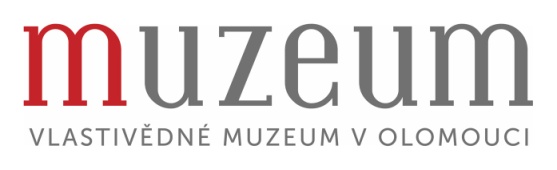 náměstí Republiky 5, 771 13 OlomoucTel: + 420 585 515 111
Fax: 585 515 133
E-mail: vmo@vmo.czSMLOUVA  O  DÍLO uzavřená podle dle ust. § 2586 a násl. zákona č. 89/2012 Sb., občanského zákoníku, v platném znění (dále jen „smlouva“):1. ObjednatelVlastivědné muzeum v Olomouciprávní forma: příspěvková organizacese sídlem: náměstí Republiky 5, 771 13 Olomouczastoupená: Mgr. Jakubem Rálišem, ředitelemIČ: 00100609Č. ú.: 1035811/0100zakázka realizována v rámci dotace: VISK 4 – Národní program ochrany knihovních fondů (finanční podpora Ministerstva kultury ČR)osoba oprávněná jednat ve věcech technických: Mgr. Jiří Černý, Ph.D., cerny@vmo.cz, tel. 585 515 144(dále jen „objednatel“) 2. ZhotovitelMgr. BcA. Radomír Slovik, restaurátor papíru, knižní vazby a dokumentůse sídlem: Suchá 31, 570 01 Litomyšl	IČ: 75122561, DIČ: 8011299054 reg. pod čj. MK ČR: čj. 14736/2005e-mail: radomir.slovik@gmail.comtelefon: 724 722 438(dále jen „zhotovitel“)I.Předmět smlouvyPředmětem této smlouvy je realizace „Restaurování Klabíkova Kancionálu českého (Vlastivědné muzeum v Olomouci, Sbírková knihovna, K-24068, olim R 74)“, (dále jen „dílo“). Podrobný popis rozsahu restaurátorských prací podle jednotlivých etap je obsahem restaurátorského záměr, který je jako příloha č. 1 nedílnou součástí této smlouvy.  Zhotovitel tímto potvrzuje, že se v plném rozsahu seznámil s charakterem díla a toto seznámení považuje za dostatečné, jsou mu známy veškeré podmínky nezbytné k realizaci předmětného díla, a že disponuje takovými kapacitami a odbornými znalostmi, jež jsou k provedení díla nezbytné. Zhotovitel se tímto zavazuje osobně vytvořit a odevzdat dílo v nejlepší kvalitě s tím, že veškeré kroky při realizaci předmětného díla budou prováděny zhotovitelem s povolením Ministerstva kultury ČR dle ustanovení § 14a zákona č. 20/1987 Sb. o státní památkové péči, v tomto případě specialistou na restaurování uměleckořemeslných děl z papíru, knižní vazby, papírového aktového materiálu, map, plánů a grafik.Součástí předmětu díla je vypracování závěrečné restaurátorské zprávy v listinné podobě, kterou zhotovitel předá objednateli v jednom vyhotovení při zpětném předání předmětu restaurování a rovněž v elektronické podobě (na disku nebo zašle na e-mail osoby oprávněné jednat ve věcech technických).Restaurátorské práce budou probíhat a závěrečná zpráva bude vypracována dle zadávací dokumentace pro dotační program VISK 4 (Vyhlášení výběrového dotačního řízení na rok 2022, viz https://visk.nkp.cz/visk-4).Zhotovitel se tímto zavazuje vyhovět žádosti objednatele a kdykoliv předmětnou věc zpřístupnit ke kontrole jejího stavu a postupu prací prováděných dle této Smlouvy.   II.Termín plněníTermín zahájení restaurátorských prací: 8. 6. 2022	Termín dokončení restaurátorských prací: 30. 9. 2022                        	  III.Cena díla a platební podmínkySmluvní strany se dohodly, že cena za provedení díla uvedeného v čl. I. této Smlouvy činí celkem 90.000,- Kč, slovy: devadesát tisíc korun českých.Zhotovitel tímto potvrzuje, že sjednaná cena díla zahrnuje veškeré náklady potřebné k realizaci restaurování, tedy vlastní dílo, fotodokumentaci a další náklady, vztahující se k předmětu této Smlouvy. Výše uvedená cena je pevná a nepřekročitelná za veškeré činnosti zhotovitele dle této Smlouvy. Cenová nabídka zhotovitele na restaurování je součástí restaurátorského záměru v příloze č. 1 této Smlouvy o dílo.Objednatel je povinen zaplatit zhotoviteli cenu sjednanou v této Smlouvě za řádně a včas provedené a převzaté dílo ve smyslu čl. IV. této Smlouvy.Objednatel neposkytuje zálohy. Dílo bude objednatelem zaplaceno na základě vystavené faktury - daňového dokladu. Po ukončení prací a fyzické kontrole stavu díla objednatelem vystaví zhotovitel fakturu, nejpozději do 10 dnů od ukončení prací. Lhůta splatnosti daňového dokladu – faktury je 14 dní ode dne jejího doručení objednateli.V případě, že se zhotovitel stane v průběhu realizace předmětu díla plátcem DPH, nebude k ceně dle čl. III. odst. 1. této smlouvy připočtena DPH ve výši dle platných a účinných právních předpisů. DPH ve výši dle platných a účinných právních předpisů bude od ceny uvedené v čl. III. odst. 1. této smlouvy odečtena pro získání základu daně.Daňový doklad musí obsahovat všechny náležitosti řádného účetního a daňového dokladu dle příslušných právních předpisů, zejména zákona č. 235/2004 Sb., o dani z přidané hodnoty, ve znění pozdějších předpisů, dále musí splňovat Smlouvou stanovené náležitosti, jinak je objednatel oprávněn jej do data splatnosti vrátit s tím, že zhotovitel je poté povinen vystavit nový doklad s novým termínem splatnosti. V takovém případě není objednatel v prodlení s úhradou.Fakturační adresa objednatele: Vlastivědné muzeum v Olomoucinám. Republiky 5, 771 73 OlomoucIČO 100609IV.Smluvní sankceV případě neplnění smluvních závazků se smluvní strany dohodly na následujících sankcích: Prodlení s předáním předmětu díla dle čl. II. této smlouvy:Pokud bude zhotovitel v prodlení s provedením díla dle čl. II. této smlouvy, je povinen zaplatit objednateli smluvní pokutu ve výši 0,1 % z celkové ceny díla za každý i započatý den prodlení.Prodlení zhotovitele proti termínu předání předmětu sjednaného dle smlouvy delší jak 60 dnů se považuje za podstatné porušení smlouvy.Neodstranění vad a nedodělků zjištěných při předání a převzetí předmětu díla dle čl. II. této smlouvy:Pokud zhotovitel neodstraní nedodělky či vady uvedené v zápise o předání a převzetí předmětu díla v dohodnutém termínu nebo ve lhůtě dle smlouvy či obchodních podmínek pro případ, kdy se nedohodli, je povinen zaplatit objednateli smluvní pokutu ve výši 0,01 % z celkové ceny díla za každou vadu či nedodělek, u níž je zhotovitel v prodlení, a za každý den prodlení.Neodstranění reklamovaných vadPokud zhotovitel neodstraní reklamovanou vadu ve sjednaném termínu nebo v těchto podmínkách stanovené lhůtě, je povinen zaplatit objednateli smluvní pokutu ve výši 0,01 % z celkové ceny díla za každou vadu či nedodělek, u níž je zhotovitel v prodlení, a za každý den prodlení. Prodlení s úhradou cenyPro případ pozdní úhrady faktur ze strany objednatele, je zhotovitel oprávněn požadovat po objednateli smluvní pokutu ve výši 0,05 % z dlužné částky za každý den prodlení. Prodlení objednatele s úhradou faktury delší jak 60 dnů se považuje za podstatné porušení smlouvy.Případným uplatněním smluvní pokuty není dotčen nárok smluvních stran na úhradu vzniklých škod. Smluvní pokuty sjednané touto smlouvou zaplatí povinná strana nezávisle na zavinění a na tom, zda a v jaké výši vznikne druhé straně škoda, kterou lze vymáhat samostatně.Smluvní pokuty se nezapočítávají na náhradu případně vzniklé škody.V.Povinnosti zhotoviteleZhotovitel je povinen postupovat při realizaci díla s odbornou péčí.Zjistí-li zhotovitel při provádění díla skryté překážky, týkající se věci, na níž má být provedena oprava nebo úprava, nebo místa, kde má být dílo provedeno, a tyto překážky znemožňují provedení díla dohodnutým způsobem, je zhotovitel povinen to oznámit bez zbytečného odkladu objednateli a navrhnout mu změnu díla. Do dosažení dohody o změně díla je zhotovitel oprávněn provádění díla přerušit, o tuto dobu se rovněž prodlužuje lhůta pro předání provedeného díla. Nedohodnou-li se strany v přiměřené lhůtě na změně smlouvy, může kterákoli ze stran od smlouvy odstoupit.VI.Záruka za jakost a záruční podmínkyZhotovitel poskytuje objednateli na předmět díla smluvní záruku v délce 60 měsíců.Záruční doba začíná běžet dnem podpisu protokolu o převzetí předmětu do VMO, který je součástí Smlouvy o výpůjčce, případně dnem oboustranného podpisu zápisu, kterým bude konstatováno odstranění vad a nedodělků, převzal-li objednatel předmět díla či jeho část s vadami či nedodělky.Zhotovitel odpovídá za vady předmětu díla, které se vyskytly v záruční době.Zhotovitel je povinen zahájit  odstraňování závady nejpozději do 20 dnů po jejím nahlášení objednatelem. Zhotovitel je povinen postupovat tak, aby odstranil nahlášenou vadu v co nejkratší době, nejpozději však do 60 dnů po nahlášení závady objednatelem. Zhotovitel je rovněž povinen písemně informovat objednatele, kdy předpokládá odstranění vady.Reklamaci lze uplatnit nejpozději poslední den záruční doby, přičemž i reklamace odeslaná objednatelem v poslední den záruční lhůty se považuje za včas uplatněnou.V případě prodlení zhotovitele se zahájením odstraňování nahlášených vad, nebo v případě, že zhotovitel odmítne vady odstranit, je objednatel oprávněn tyto odstranit na své náklady a zhotovitel je povinen objednateli uhradit náklady vynaložené na odstranění vad, a to do 21 dnů od jejich písemného uplatnění u zhotovitele. Nárok objednatele na úhradu smluvní pokuty tím není dotčen.VII.Odstoupení od smlouvyZa podstatné porušení smluvní povinnosti se považuje:skutečnost, že předmět díla nebude splňovat rozsah restaurátorských prací,prodlení zhotovitele proti termínu předání předmětu díla sjednaného dle smlouvy delší jak 60 dnů,prodlení  se zahájením odstraňování vady po dobu delší než 30 dnů.Zhotovitel je oprávněn od této smlouvy odstoupit v případě, že objednatel bude v prodlení s úhradou svých peněžitých závazků vyplývajících z této smlouvy po dobu delší než 60 dnů.Každé odstoupení od této smlouvy musí mít písemnou formu, přičemž písemný projev vůle odstoupit od této smlouvy musí být druhé smluvní straně doručen doporučeným dopisem na adresu jejího sídla. V případě pochybností nebo v případě nemožnosti doručit odstoupení na adresu sídla druhé smluvní strany se má zato, že odstoupení od smlouvy bylo druhé smluvní straně doručeno pátým dnem následujícím po prokazatelném odeslání odstoupení od této smlouvy.Účinky každého odstoupení od Smlouvy nastávají okamžikem doručení písemného projevu vůle odstoupit od této smlouvy druhé smluvní straně. Odstoupení od smlouvy se nedotýká nároku na náhradu škody vzniklé porušením této smlouvy ani nároku na zaplacení smluvních pokut.VIII.Ostatní ujednáníJiným způsobem než splněním lze tuto Smlouvu ukončit:písemnou dohodou smluvních stran,odstoupením od smlouvy.Objednatel je oprávněn od této Smlouvy odstoupit, pokud zhotovitel bude provádět dílo v rozporu s touto Smlouvou a nezjedná nápravu, ačkoliv byl na toto své chování nebo porušování povinností objednatelem písemně upozorněn a vyzván ke zjednání nápravy.Objednatel si vyhrazuje právo zveřejnit obsah této Smlouvy včetně případných dodatků k této Smlouvě. Zhotovitel dále souhlasí se zveřejněním své identifikace a dalších údajů uvedených ve Smlouvě včetně ceny.Smluvní pokuty dle této Smlouvy jsou splatné do 21 dnů od písemného vyúčtování odeslaného druhé smluvní straně doporučeným dopisem. Strany sjednávají, že ve vztahu k náhradě škody vzniklé porušením smluvní povinnosti platí, že právo na její náhradu není zaplacením smluvní pokuty dotčeno. Odstoupením od smlouvy není dotčen nárok na zaplacení smluvní pokuty ani nároky na náhradu škody.IX.Závěrečná ustanoveníPředmět bude zhotoviteli zapůjčen na základě Smlouvy o výpůjčce. Předání předmětu objednavatelem zhotoviteli a jeho navrácení zpět objednateli budou vykázány v Záznamu VMO o předání a převzetí předmětů, jež bude tvořit přílohu dané Smlouvy o výpůjčce.Právní vztahy touto Smlouvou výslovně neupravené se řídí příslušnými ustanoveními Občanského zákoníku a předpisy souvisejícími. Tato smlouva je vyhotovena ve čtyřech stejnopisech s povahou originálu, z nichž tři vyhotovení obdrží objednatel a po jednom vyhotovení zhotovitel.Smluvní strany se seznámily s obsahem Smlouvy, bezvýhradně s ním souhlasí, což na důkaz své svobodné, vážné, určité a omylu prosté vůle níže stvrzují svými podpisy.  Tato Smlouva nabývá platnosti a účinnosti dnem jejího podpisu oprávněnými zástupci obou smluvních stran. V Olomouci dne 8.6.2022                                       	V Litomyšli dneObjednavatel:					Zhotovitel:...............................................				...............................................		Mgr. Jakub Ráliš					Mgr. BcA. Radomír Slovikředitel Vlastivědného muzea v Olomouci		restaurátor				Přílohy:Restaurátorský záměr s popisem restaurátorských prací